T.C.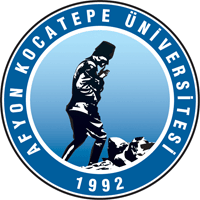 AFYON KOCATEPE ÜNİVERSİTESİSAĞLIK BİLİMLERİ ENSTİTÜSÜ               YÜKSEK LİSANS PROGRAMI TEZ KONUSU DEĞİŞİKLİĞİ() FORMUÖğrencinin Adı Soyadı			:			Öğrenci No				:Programı				: Anabilim / Bilim Dalı			: Danışmanı				:İkinci Danışman Varsa Adı, Soyadı 		:Tezin Adı			: Anahtar Kelimeler		: Tezin Yabancı Dilde Adı		: Key Words			: Yeni Tezin Adı			:Tez Konusu Değiştirme Gerekçesi :Tez Projesi BAPK Desteği  		: 	VAR   □		YOK  □									Danışman									(Unvanı,Adı Soyadı İmza)EK: Anabilim Dalı Kurul Kararı eklenecektir.() Tez Konusu DeğiştirilmesiMADDE 19- (1) Tezli yüksek lisans ve doktora programlarında aşağıda belirtilen esaslar çerçevesinde EABD/EASD Kurulunun önerisi ve EYK kararıyla tez konusu değişikliği yapılabilir.a) Tezli yüksek lisans programlarında; 1) Azami sürenin dolmasına en az iki yarıyıl kalıncaya kadar, 2) Adayın tez hazırlık çalışması, uzmanlık alan dersi, seminer ve tez çalışması gibi derslerde üst üste iki, aralıklı olarak üç kez Yetersiz (YZ) bulunması durumunda, 3) Tez savunma sınavında jüri tarafından tezi reddedilen ya da tez savunma sınavında üç ay düzeltme alıp ilgili sürenin sonundaki tez savunma sınavında da adayın başarısız sayılması durumunda, 4) Tez aşamasındaki öğrenciye tanınan dört yarıyıl sonunda tezini bitirememesi durumunda, a) EABD/EASD Kurulunun önerisi ve EYK kararı ile tez konusu değişikliği yapılır. Ayrıca tez konusu EYK kararı ile değiştirilen öğrenci, zorunlu haller dışında, EYK karar tarihinden itibaren bir yılı geçmeden ve iki yarıyıl kayıt yenileme şartını sağlamadan tez savunma sınavına giremez. Kayıt dondurduğu ve izinli sayıldığı yarıyıllar bu süreye ilave edilir. Kayıt yenilemediği yarıyıllarla birlikte bu süre tez konusunu aldığı tarihten itibaren dört yarıyılı geçemez.I. ARAŞTIRMANIN ORJİNALLİĞİNİN BELİRTİLMESİ*:II. AMAÇ*: Önerilen tezin amacı ve erişilmek istenen sonuç açıkça yazılmalıdır.(*)Yazım alanları gerektiği kadar uzatılabilir.III. KONU ve KAPSAM*: Önerilen tezin konusu ve kapsamı net olarak tanımlanmalı; amaç ile ilişkisi açıklanmalıdır.IV. LİTERATÜR ÖZETİ*: Tez konusu ile ilgili alanda ulusal ve uluslararası literatür taranarak, ham bir literatür listesi değil, kısa bir literatür analizi verilmelidir. Bu analiz, önerilen araştırma konusunun literatürdeki önemini ve doldurulması gereken boşluğu ortaya koymalıdır.(*)Yazım alanları gerektiği kadar uzatılabilir.V. ÖZGÜN DEĞER*: Araştırmanın dayandığı hipotez/ler açıkça ortaya konulmalı ve özgün değeri belirtilmelidir.  Önerilen yeni teknoloji, metot veya kuramın literatüre nasıl bir katkısı olduğu açıklanmalıdır.VI. YAYGIN ETKİ/KATMA DEĞER*: Tezin gerçekleştirilmesi sonucunda ulusal ekonomiye, toplumsal refaha ve bilimsel birikime yapılabilecek katkılar ve sağlanabilecek yararlar tartışılmalı, elde edileceği umulan sonuçlardan kimlerin ne şekilde yararlanabileceği belirtilmelidir.(*)Yazım alanları gerektiği kadar uzatılabilir.VII. YÖNTEM*: Araştırmanın tasarımı/yaklaşımları ile uyumlu olarak incelenmek üzere seçilen (amaç ve kapsamla uyumlu olması da gereken) parametreler sıralanmalıdır. Bu parametrelerin incelenmesi için uygulanacak yöntem ile kullanılacak materyal açık-seçik biçimde tanımlanmalıdır.  Yapılacak ölçümler (ya da derlenecek veriler), kurulacak ilişkiler ayrıntılı biçimde anlatılmalıdır.VIII. ARAŞTIRMA OLANAKLARI*: Bu bölümde Anabilim Dalında / Fakültede / Yüksekokulda var olup tezde kullanılacak olan altyapı olanakları belirtilmelidir.(*)Yazım alanları gerektiği kadar uzatılabilir.IX. BAŞARI ÖLÇÜTLERİ ve B PLANI: Hangi işlemlerin, ne ölçüde gerçekleştirilmesi durumunda tezin  tam anlamıyla başarıya ulaşmış sayılabileceği belirtilmelidir. Bu ölçütler açık olarak sıralanmalı, herbirinin önem derecesi açıklanmalı, tümünün gerçekleştirilememesi durumunda, tezin başarı oranının belirlenmesine yardımcı olabilecek ipuçları verilmelidir. Tezin  önerildiği şekilde yürütülmesini önemli ölçüde aksatan öngörülmemiş gelişmelerle karşılaşılması durumunda nelerin yapılacağı, yani başvurulacak "B Planı" ana hatlarıyla açıklanmalıdır..X. ÇALIŞMA TAKVİMİ: Tez önerisinde başlıca iş paketleri ve bunlar için önerilen zamanlama, iş-zaman çizelgesi halinde verilmelidir. Ayrıca, projenin belli başlı aşamaları ve bunlardan her birinin ne zaman gerçekleşeceği ek sayfa kullanılarak ayrıntılı olarak yazılmalıdır. Tez İzleme Komitesi Raporları, Tezin yazımı ve sunulması aşamaları tez çalışmalarına paralel olarak yürütülmelidir.İŞ-ZAMAN ÇİZELGESİİş paketleri içerisine 6 ayda bir verilmesi zorunlu olan Tez İzleme Komitesi Değerlendirme Raporunun verileceği aylar da belirtilecek.XI. TEZ YÜRÜTÜCÜSÜNÜN DİĞER PROJELERİ:.Tez  Yürütücüsünün BAPK Destekli ProjeleriTez  Yürütücüsünün Diğer Projeleri (DPT, TUBİTAK, vb.) Tez  Yürütücüsünün Son 5 Yılda Yapmış Olduğu YayınlarXII. ETİK KURUL İZİN BELGESİ ve/veya DİĞER İZİN BELGELERİ: İnsanların, hayvanların ve bunların biyolojik materyallerinin (kan, doku, gözyaşı vb) kullanılacağı,  araştırmalarda “Etik Kurul İzin Belgesi” alınması gerekmektedir. Bu nedenle, proje yürütücüsü tarafından, AKÜHADYEK ve Tıp Etik Kurulu'ndan izin belgesi alınmalı ve başvuruya eklenmelidir. Yasal/Resmi izin alınmasını gerektiren tez önerileri (Örn: a) Askeri bölgelerde yapılacak çalışmalar  b) Kültür Bakanlığı tarafından koruma altına alınmış konu ve alanlarda yapılacak çalışmalar c) Diğer koruma altına alınmış bitki, hayvan vb ile yapılan çalışmalar d) Uluslararası düzeyde ülke çıkarlarını korumayı gerektiren çalışmalar, e) Deney Hayvanları Uygulama ve Araştırma Merkezi, KÜHAM ve özel çiftlikler vb) için de ilgili kurum ve/veya kuruluşlardan gerekli izin belgelerinin alınarak başvuruya eklenmesi gerekmektedir. XIII. TEZ  BÜTÇESİ:     Bütçe Tutarı : ………………Bütçe için başvurulacak kaynağı belirtiniz:    BAPK              TÜBİTAK         DPT              Diğer: XIV. KAYNAKLAR: Tez Yazım Kılavuzuna uygun şekilde yazılacaktır.İş Paketi Ad/TanımAYLARAYLARAYLARAYLARAYLARAYLARAYLARAYLARAYLARAYLARAYLARAYLARAYLARAYLARAYLARAYLARAYLARAYLARAYLARAYLARAYLARAYLARAYLARAYLARAYLARAYLARAYLARAYLARAYLARAYLARAYLARAYLARAYLARAYLARAYLARAYLARİş Paketi Ad/Tanım123456789101112131415161718192021222324252627282930313233343536Proje NoProjedeki GöreviProje AdıBaşlama/Bitiş TarihiDestek Miktarı (YTL)Proje NoProjedeki GöreviProje AdıBaşlama/Bitiş TarihiDestek Miktarı (YTL)Yazar(lar)Makale BaşlığıDergiCilt/Sayı/SayfaTarih